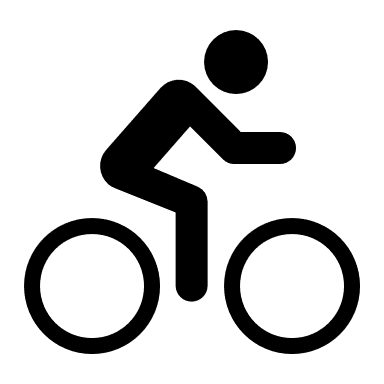 The council could continue to invest in infrastructure for walking, cycling and public transport. It could also expand existing programmes to encourage people to walk and cycle.The council could consider an increase in the number of Park and Ride sites and convert more of the existing ones to use electric buses.The council could look at further ways to reduce demand for private vehicle journeys (this could mean changing vehicle access to areas, changing parking, and supporting shared transport services).More could be invested in replacing the council’s own vehicles with ultra-low emission vehicles.Instead of a petrol or diesel vehicle, individuals could buy an ultra-low emission vehicle. The council could support this by installing more public charging points.Employers could set a policy to reduce carbon emissions from business travel and deliveries, and encourage staff to commute to work on foot, by bike or by using public transport.Employers could replace their existing vehicles with ‘ultra-low emission’ alternatives and install charging points for fleet and staff electric vehicles.Public transport providers could invest in ultra-low emission vehicles and new and improved services with smart ticketing and real-time information.Individuals could switch to walking, cycling or public transport instead of using a car for journeys whenever possible.The government could increase the funding available to make improvements to walking, cycling, public transport and electric charging infrastructure.Question 1: Do you have any comments on the vision for travel and transport. Do you have any extra or different suggestions? Question 2: Do you have any comments on these actions? For example: Which ones are most important? Are there any that you don’t support? If so, why?Are there any that might not be possible? If so, what would need to happen to make them possible?Question 3: How do you think these actions might positively or negatively affect people in your group? What, if any, support do you think people will need?Question 4: Are there any other actions you would like to suggest?